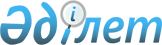 Астрахан ауданы әкімдігінің 2014 жылғы 2 қыркүйектегі № 294 "Аудандық коммуналдық мүлікті мүліктік жалға беру (жалға алу) кезіндежалгерлік ақы мөлшерлемесінесептеу Қағидасын бекіту туралы"қаулысының күші жойылды депесептеу туралыАқмола облысы Астрахан ауданы әкімдігінің 2015 жылғы 23 сәуірдегі № 94 қаулысы      РҚАО-ның ескертпесі.

      Құжаттың мәтінінде түпнұсқаның пунктуациясы мен орфографиясы сақталған.

      "Қазақстан Республикасындағы жергілікті мемлекеттік басқару және өзін-өзі басқару туралы" Қазақстан Республикасының 2001 жылғы 23 қаңтардағы Заңына және Қазақстан Республикасы ұлттық экономика Министрлігінің 2015 жылғы 17 наурыздағы № 212 "Мемлекеттік мүлікті мүліктік жалға беру (жалға алу) Қағидасын бекіту туралы" Бұйрығына сәйкес, Астрахан ауданының әкімдігі ҚАУЛЫ ЕТЕДІ:

      1. Ақмола облысы әділет Департаментінде 2014 жылғы 2 қазандағы №4379 тіркелген, Астрахан ауданы әкімдігінің "Аудандық коммуналдық мүліктімүліктік жалға беру (жалға алу) кезінде жалгерлік ақы мөлшерлемесін есептеу Қағидасын бекіту туралы"2014 жылғы 2 қыркүйектегі №294 қаулысының күші жойылды деп есептелсін.

      2. Осы қаулы қол қойылған күннен бастап күшіне енеді.


					© 2012. Қазақстан Республикасы Әділет министрлігінің «Қазақстан Республикасының Заңнама және құқықтық ақпарат институты» ШЖҚ РМК
				
      Астрахан ауданының әкімі

Т.Ерсейітов
